拍攝日期：110年1月22日清潔保養拍攝日期：110年1月22日清潔保養9D：中柱樓9樓9D：中柱樓9樓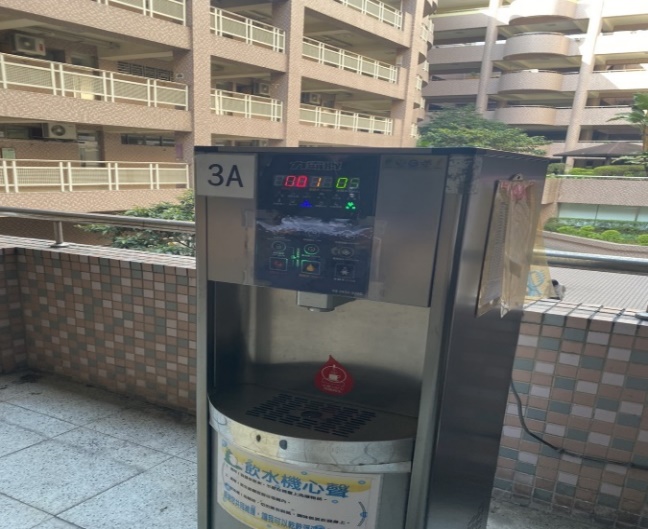 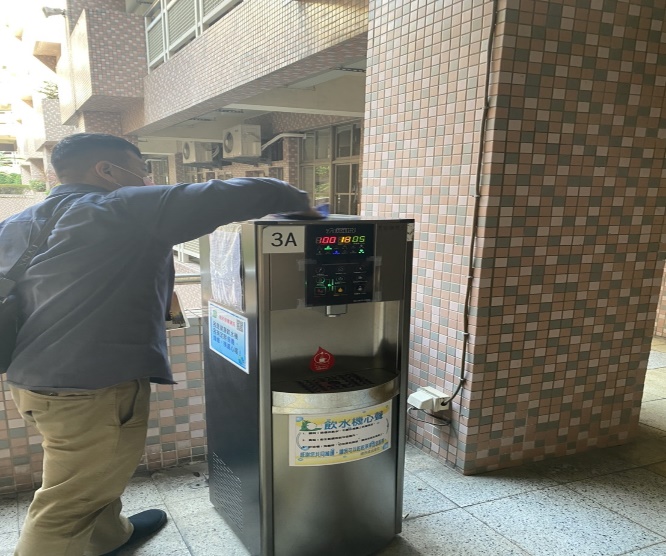 8D:中柱樓8樓8D:中柱樓8樓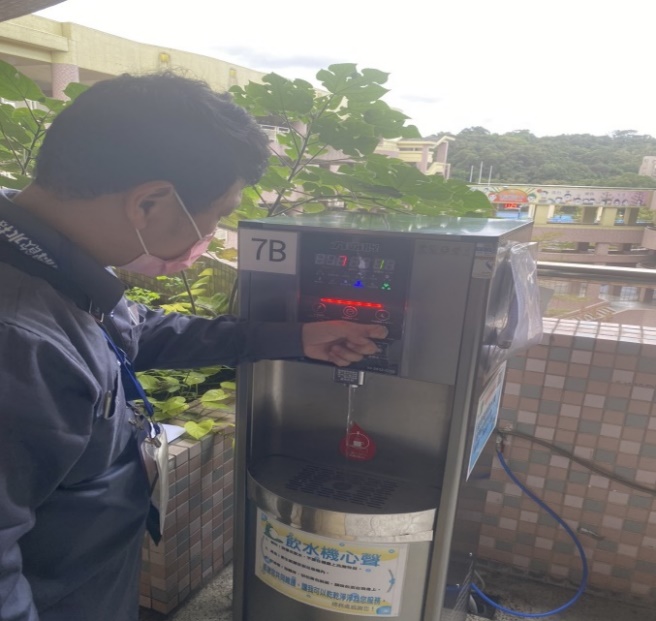 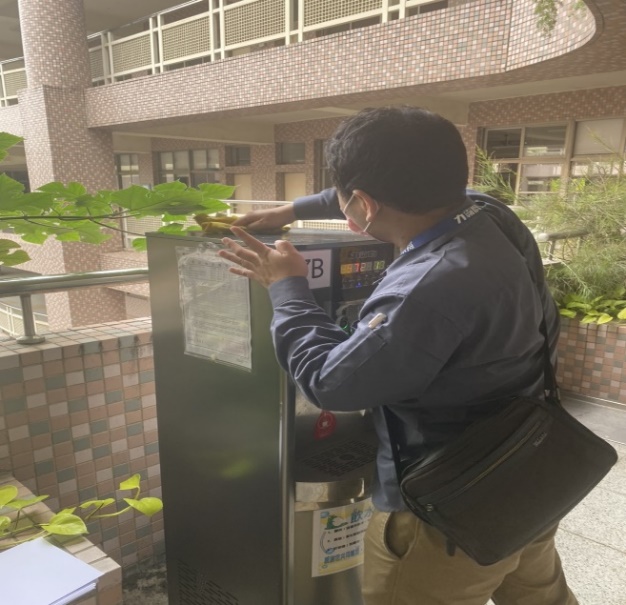 7D:中柱樓7樓7D:中柱樓7樓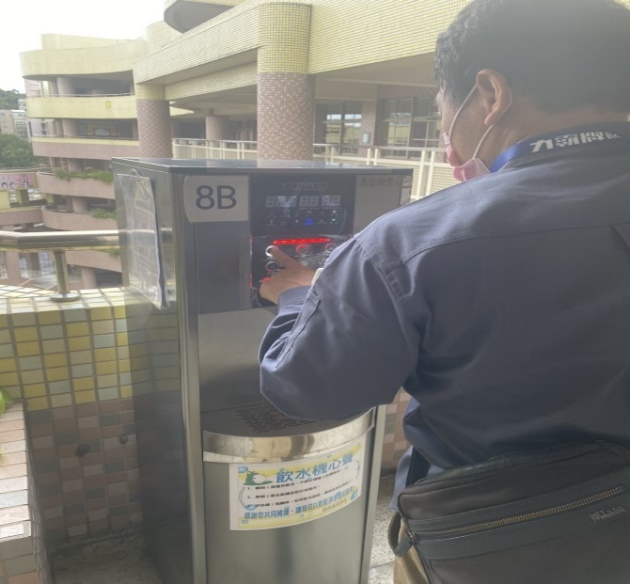 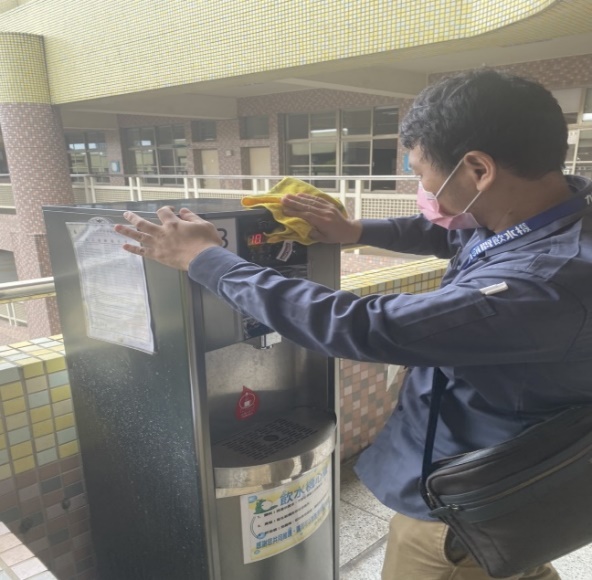 6D: 中柱樓6樓6D: 中柱樓6樓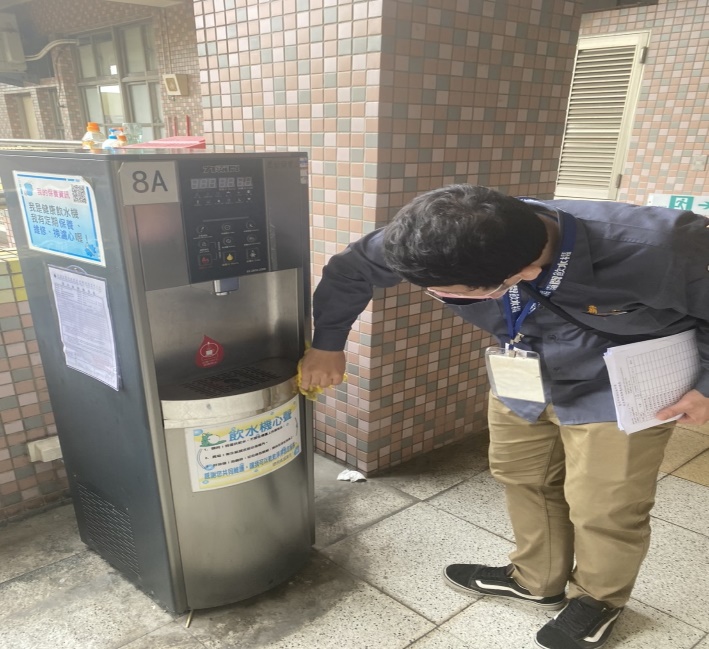 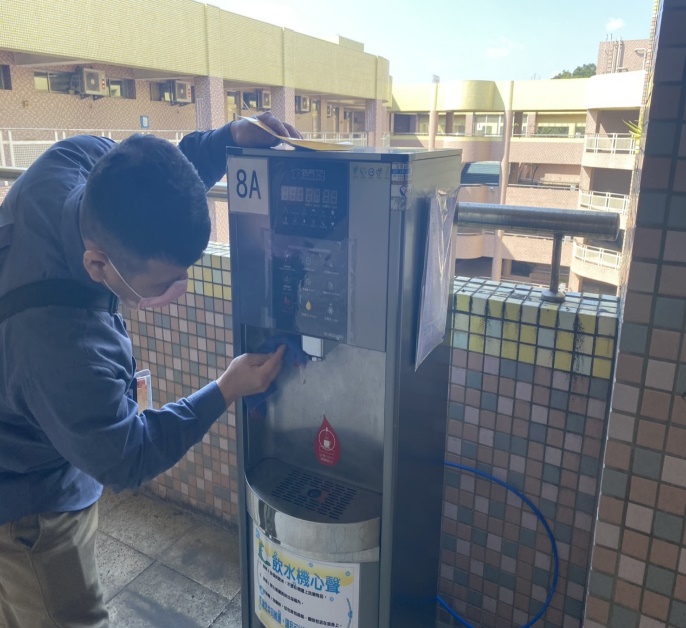 5D:中柱樓5樓5D:中柱樓5樓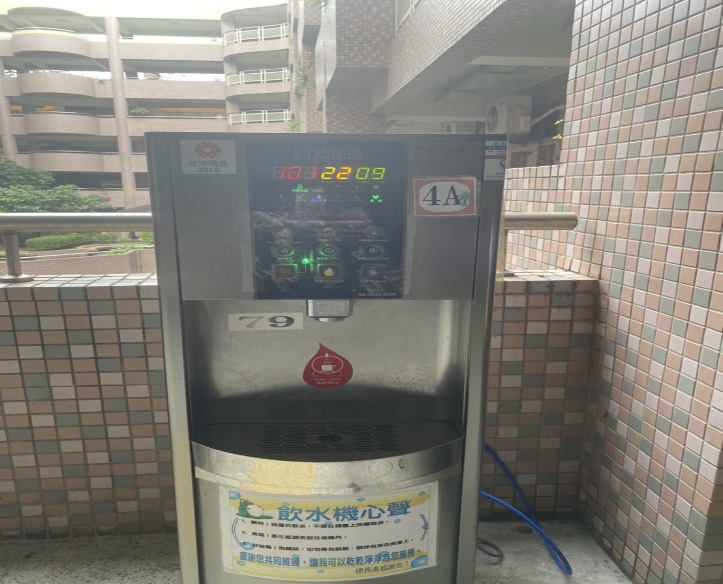 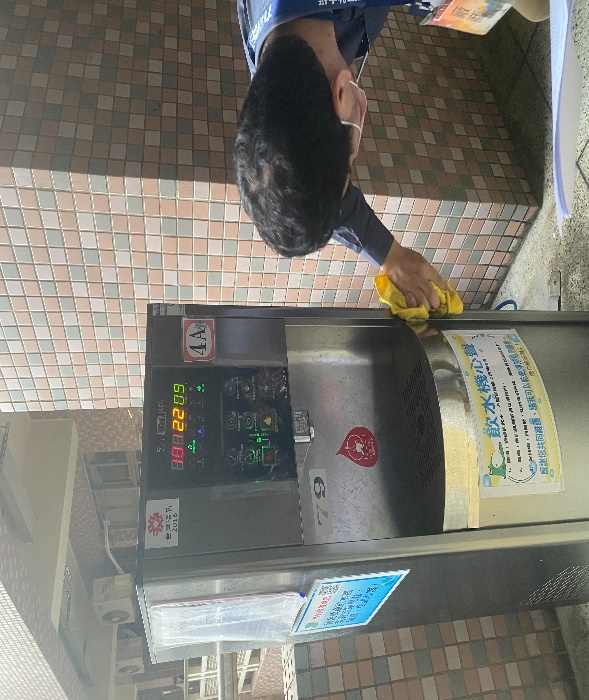 拍攝日期：110年2月9日清潔保養拍攝日期：110年2月9日清潔保養8A：8樓東風樓8A：8樓東風樓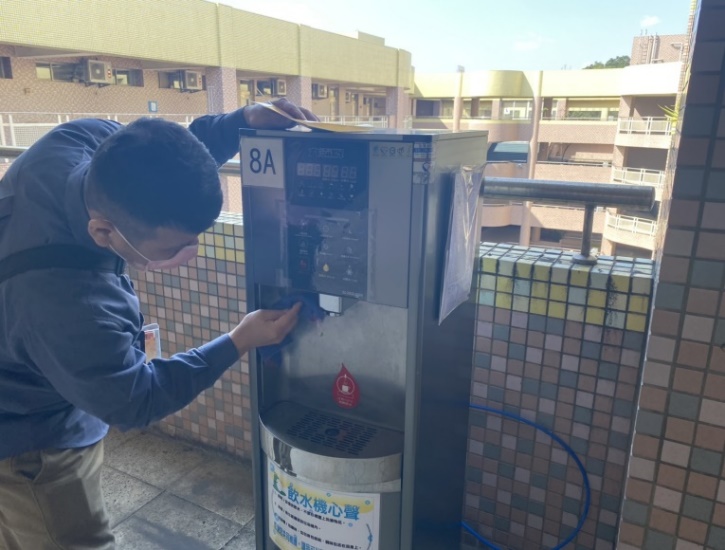 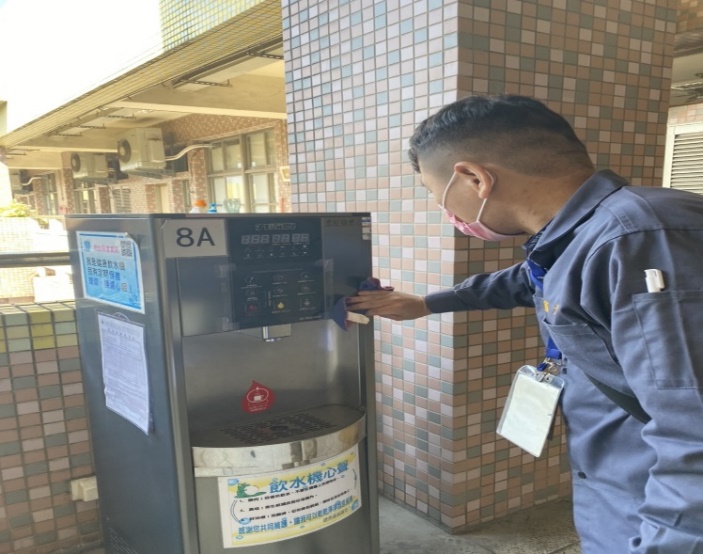 8G:8樓英文科辦公室8G:8樓英文科辦公室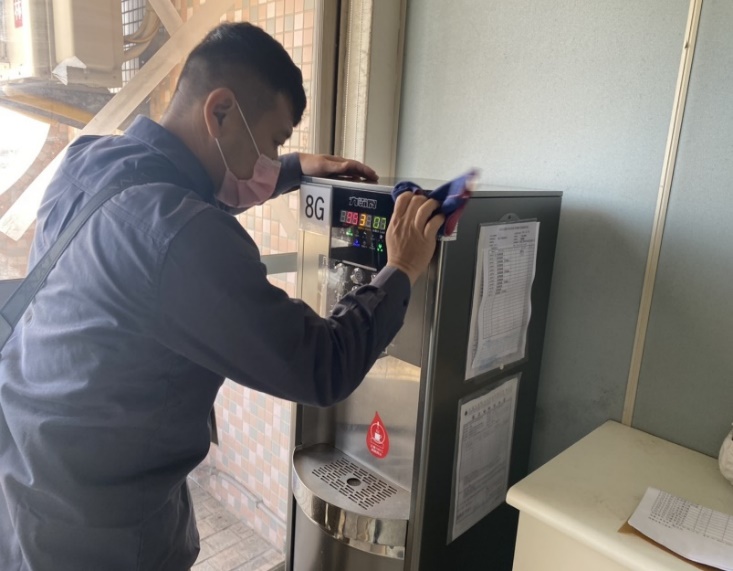 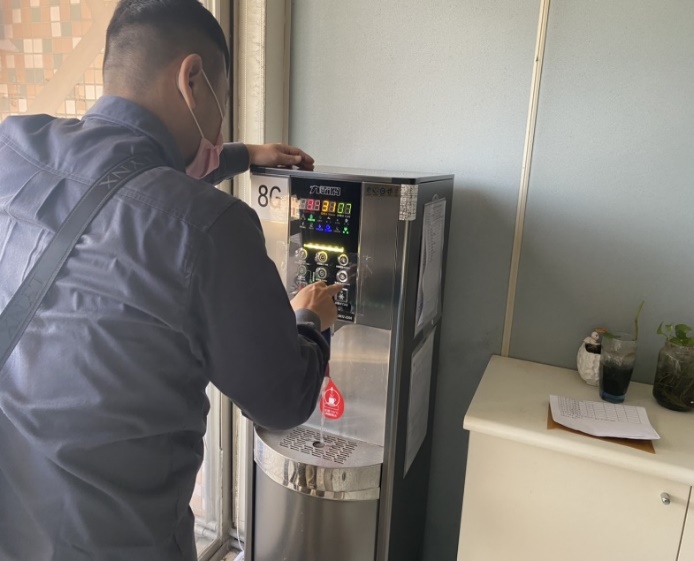 8樓:8樓數學科辦公室8樓:8樓數學科辦公室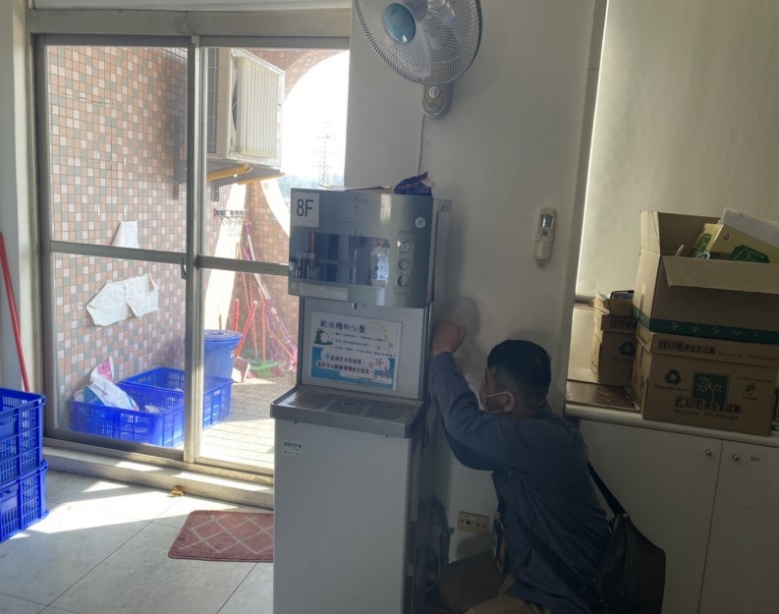 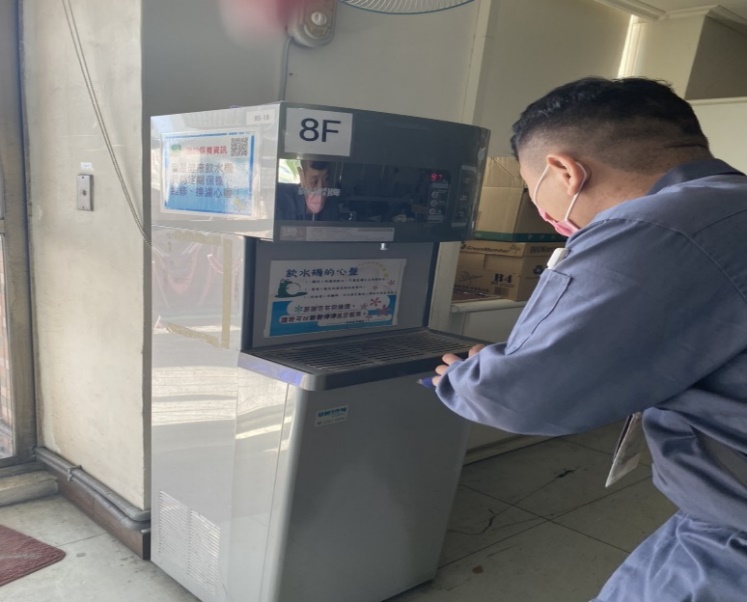 2C: 平山樓2樓2C: 平山樓2樓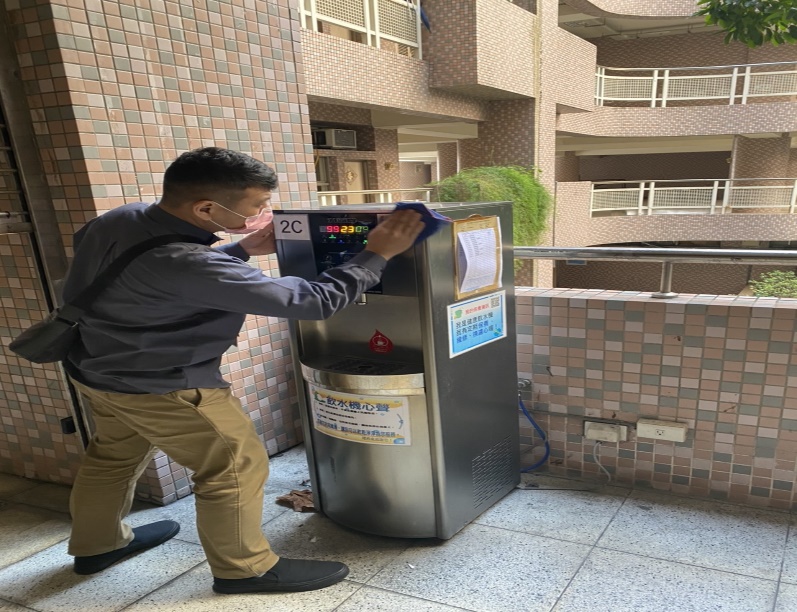 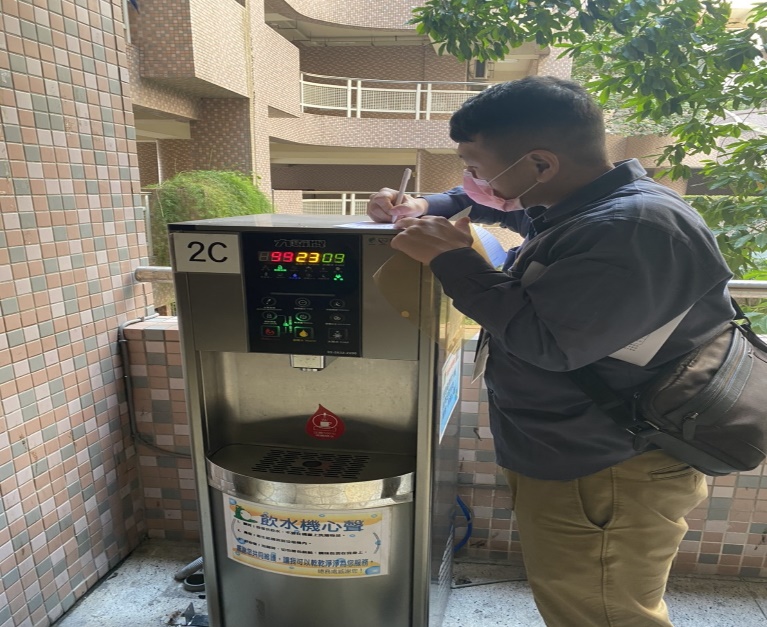 10:5樓健康中心10:5樓健康中心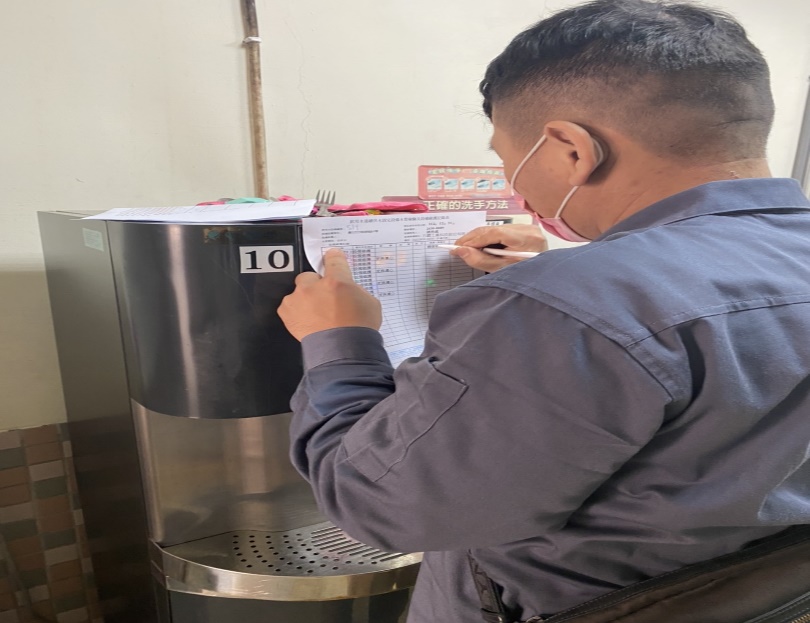 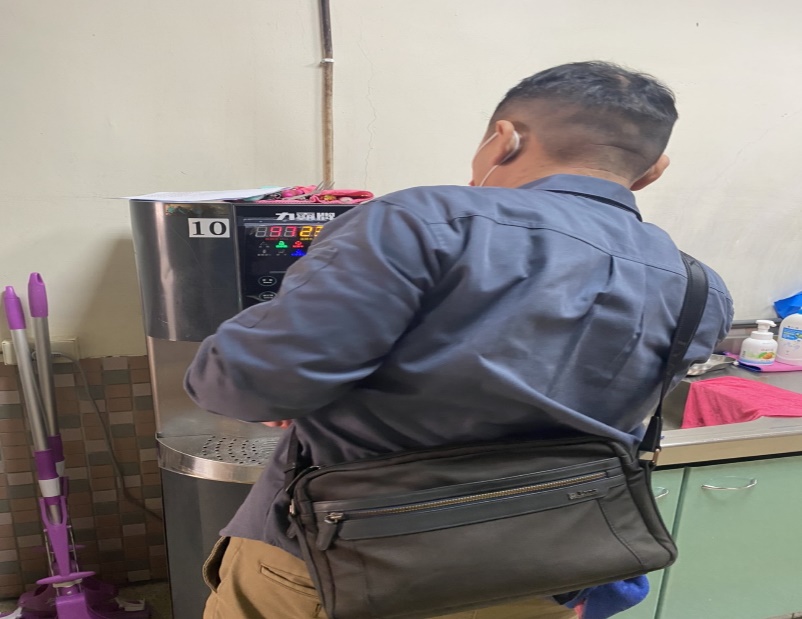 拍攝日期:110年3月10日清潔保養及濾心更換拍攝日期:110年3月10日清潔保養及濾心更換3H:3樓學務處3F:3樓教師辦公室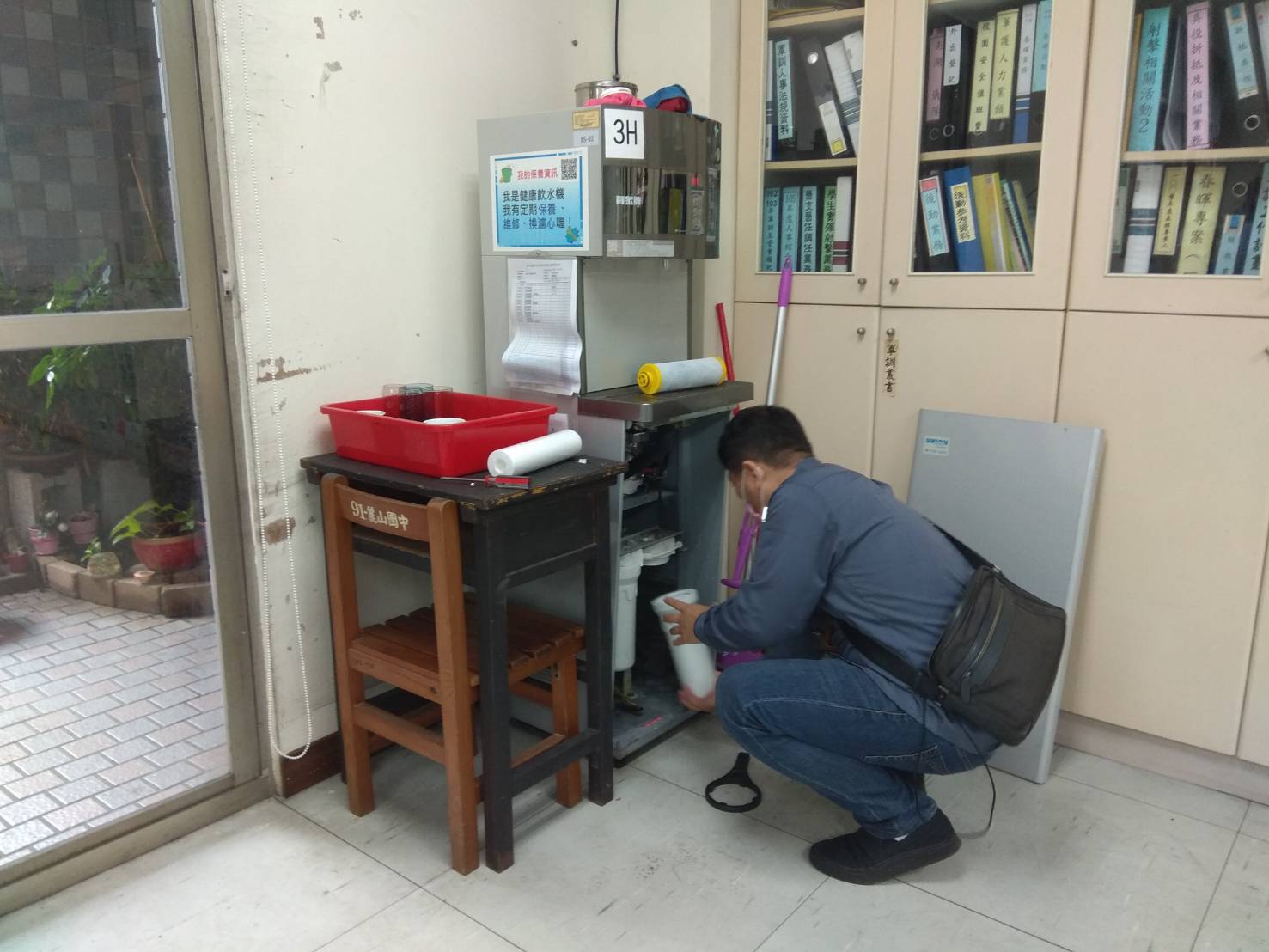 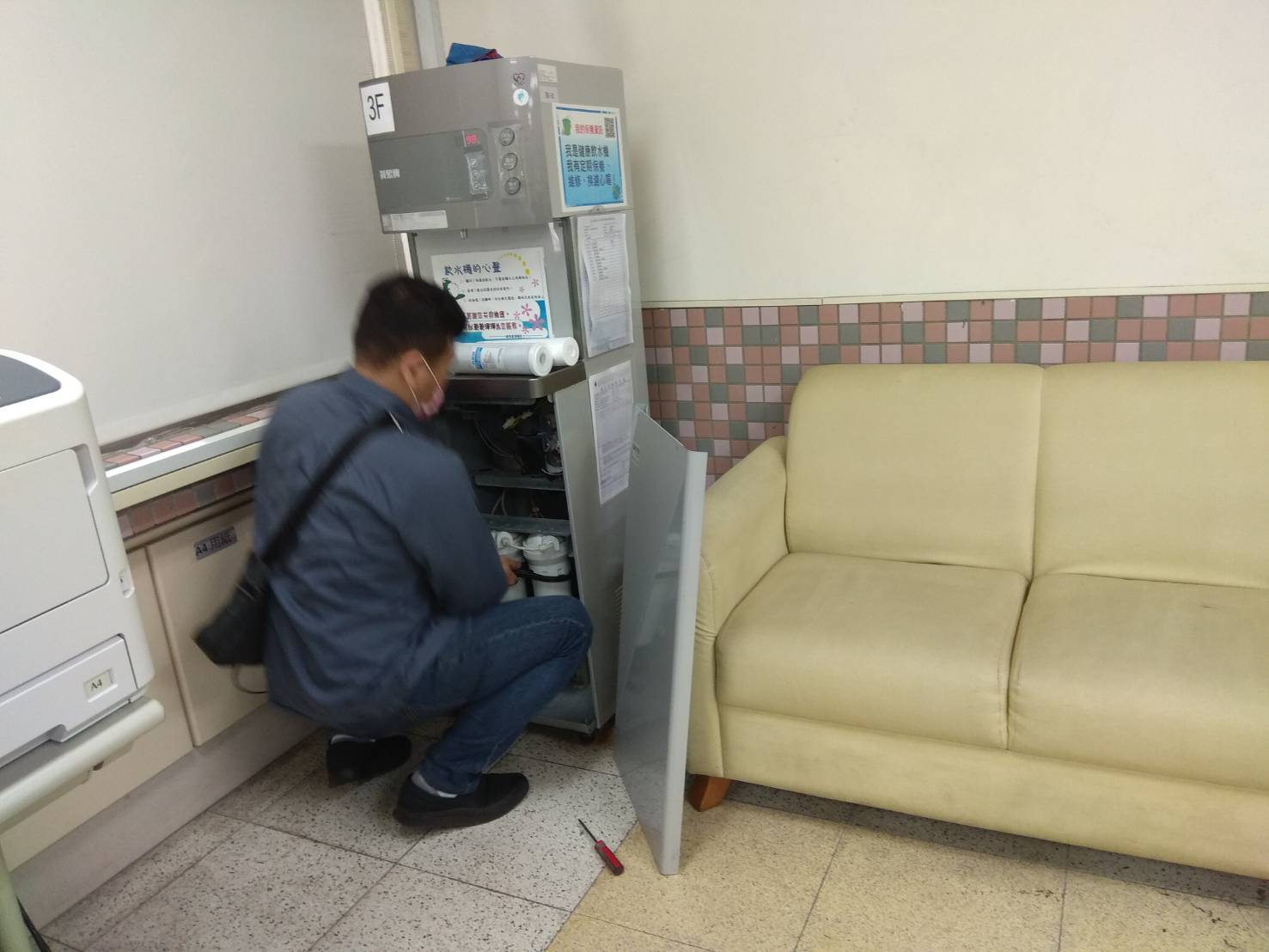 4H:4樓秘書室6H:6樓教務處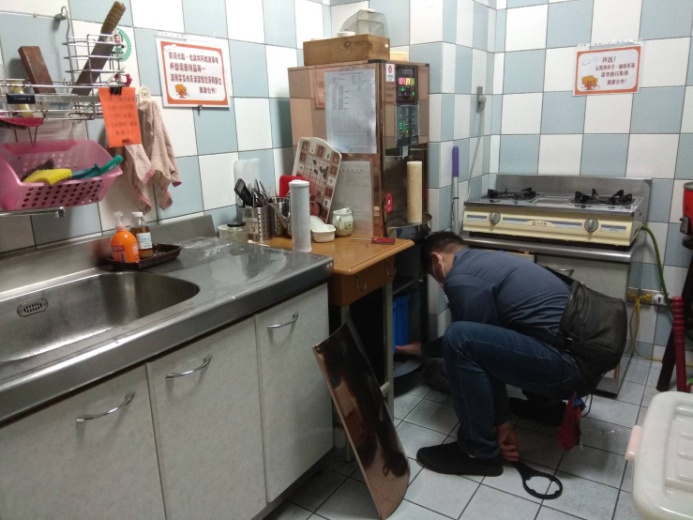 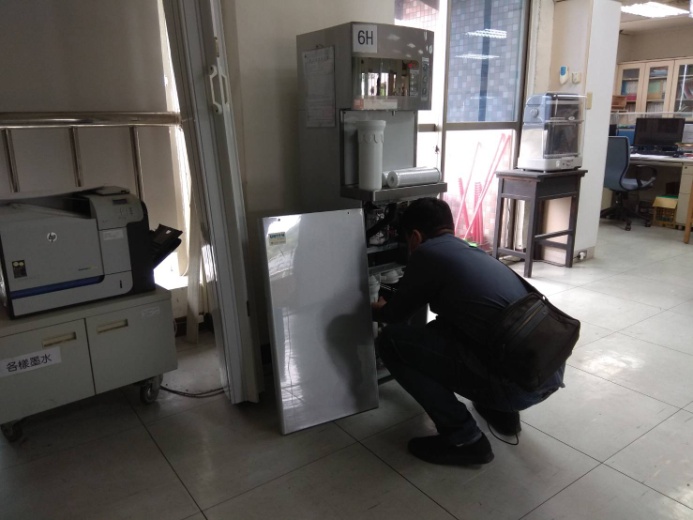 8F:8樓教師辦公室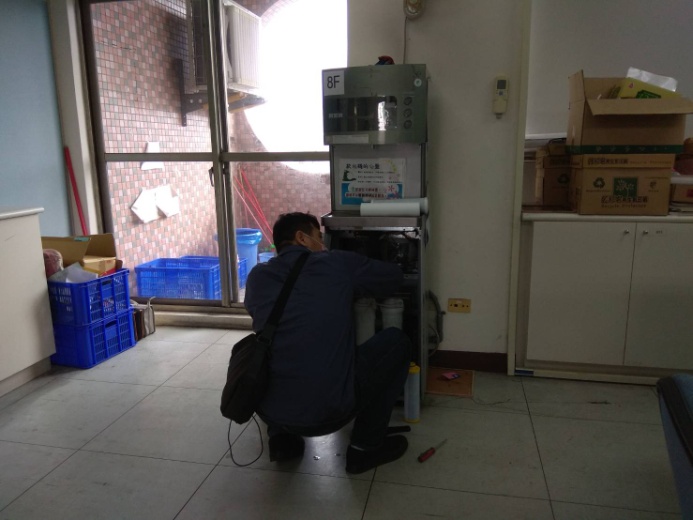 1A:東風樓南側1F4A:東風樓南側4F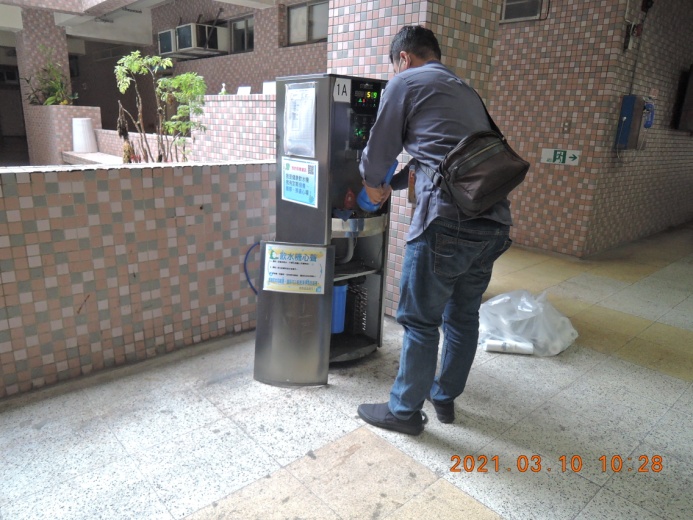 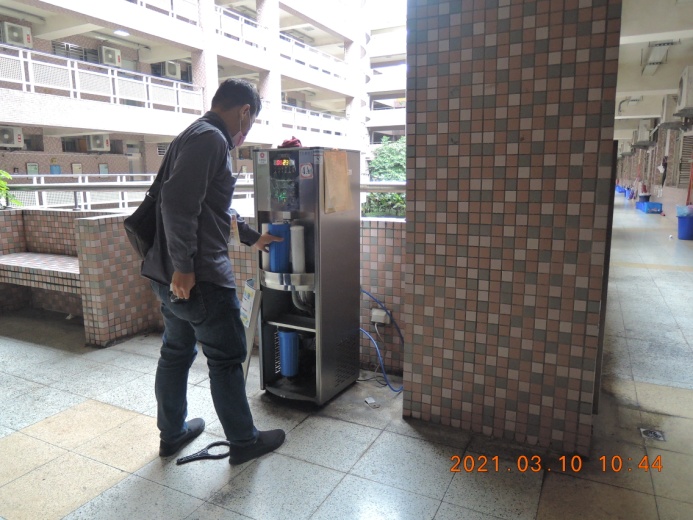 5A:東風樓南側5F7A:東風樓南側7F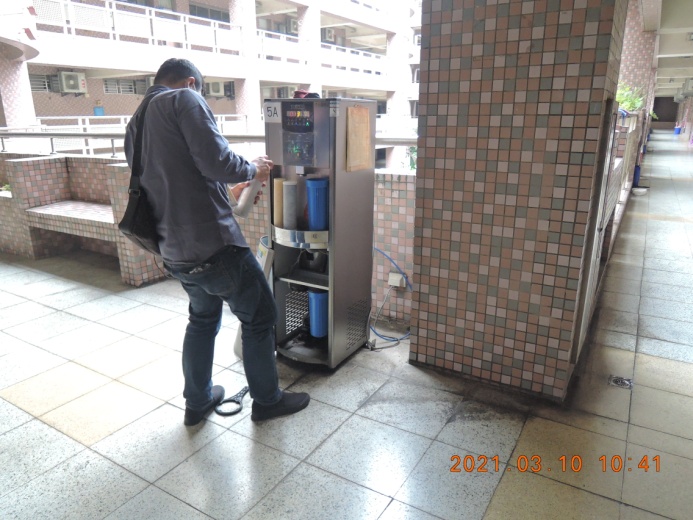 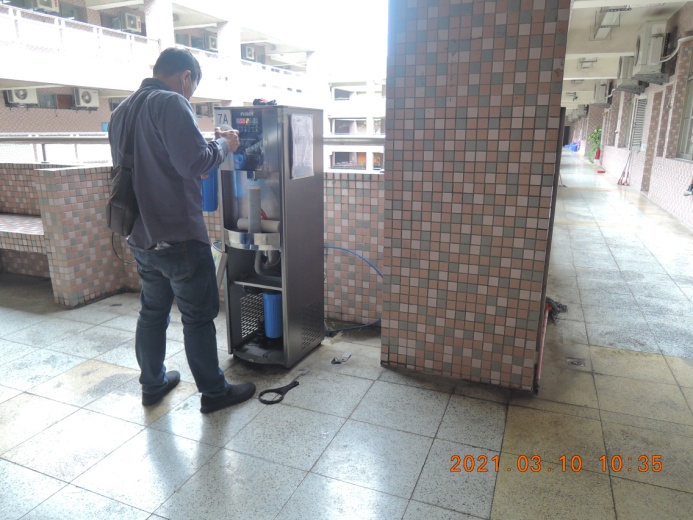 8A:東風樓南側8F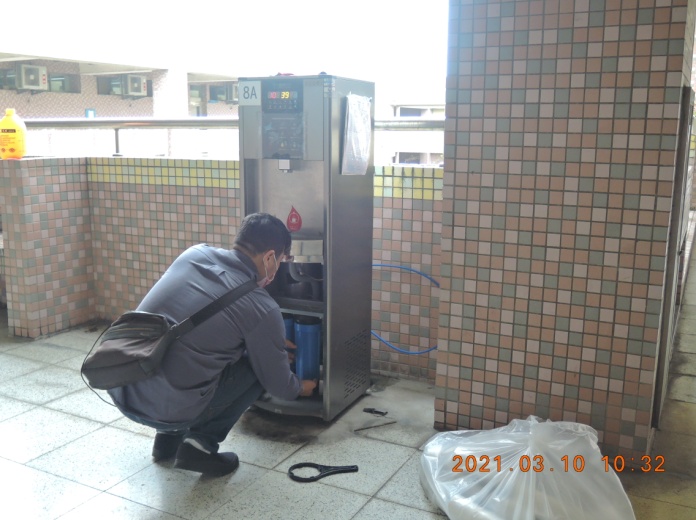 